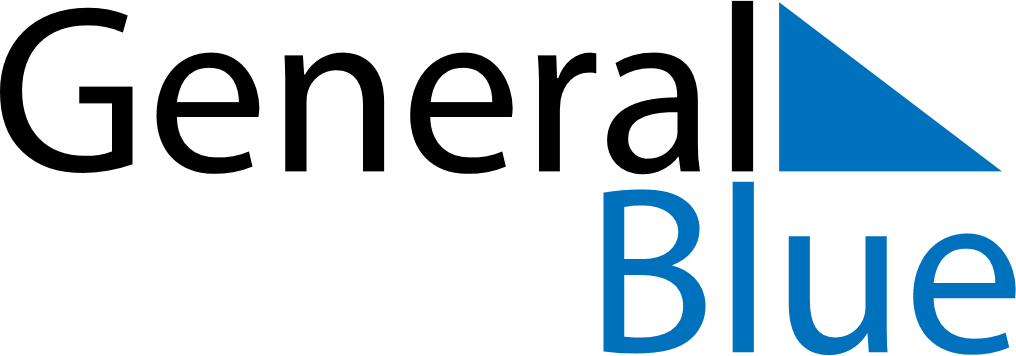 Weekly CalendarAugust 10, 2026 - August 16, 2026Weekly CalendarAugust 10, 2026 - August 16, 2026AMPMMondayAug 10TuesdayAug 11WednesdayAug 12ThursdayAug 13FridayAug 14SaturdayAug 15SundayAug 16